П О М Ш У Ö МР Е Ш Е Н И Е   О внесении изменений в решение Совета городского поселения  «Печора» от  23 июня 2016 года №  3-32/130 «Об утверждении Положения об управлении муниципальной собственностью городского поселения «Печора»Руководствуясь статьей 30 Устава муниципального образования городского поселения «Печора», Совет городского поселения «Печора» р е ш и л:1. Внести в решение Совета городского поселения «Печора»  от 23 июля 2016 года № 3-32/130 «Об утверждении Положения об управлении муниципальной собственностью городского поселения «Печора» следующие изменения:1.1. Пункт «р» статьи 5 Приложения  изложить в редакции: «р) принимает решения о передаче Имущества в безвозмездное пользование, которое в соответствии с действующим законодательством может быть передано в безвозмездное пользование, за исключением случаев, когда недвижимое имущество передается в пользование на срок не более трех календарных дней в течение шести последовательных календарных месяцев политическим партиям для проведения мероприятий  в форме собраний, конференций, приема граждан. Минимальный срок предоставления один календарный день».1.2. Статью 11 Приложения дополнить пунктом 6 следующего содержания: «6. Согласие Совета городского поселения «Печора» не требуется, когда недвижимое имущество передается в пользование на срок не менее одного календарного дня и не более трех календарных дней в течение шести последовательных календарных месяцев политическим партиям для проведения мероприятий  в форме собраний, конференций, приема граждан.».2. Настоящее решение вступает в силу со дня его официального опубликования.Глава городского поселения «Печора» - председатель Совета поселения                                                                         А.И. Бака«ПЕЧОРА» КАР ОВМÖДЧÖМИНСА СÖВЕТ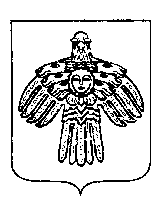 СОВЕТ ГОРОДСКОГО ПОСЕЛЕНИЯ «ПЕЧОРА»«26» августа 2022 годаг. Печора  Республика Коми                              № 5-6/64